REPUBLIC OF ALBANIACENTRAL ELECTION COMMISSION DECISIONON INVALIDATION OF THE SEAL OF CEAZ NO. 19, DURRËS REGION AND REPLALCEMENT WITH THE EXTRA (BACK-UP) SEALThe CEC, in its meeting on 25.06.2013, with the participation of:Lefterije	LUZI (LLESHI)-		ChairwomanHysen 		OSMANAJ-			MemberKlement	ZGURI-			MemberVera		SHTJEFNI-			MemberReviewed the issue with the followingOBJECT:                      	On invalidation of the seal of CEAZ no. 19, Durrës Region and  replacement with an extra one  LEGAL REFERENCE: 	Article 23, item 1 and article 103, item 1 of the law no. 10019, dated 29.12.2008, amended by the law no. 74/2012, dated 19.07.2012 “The Electoral Code of the Republic of Albania”.The CEC, after examining the submitted documentation and discussions;  NOTESThe CEAZ no. 19, Durrës Region, has found that during the counting process that the CEAZ seal was not on the counting table. This fact is justified by the CEAZ with the confusion with the counting teams and fatigue due to long working hours.Based on this fact, the CEAZ no. 19, today on June 24, 2013, at 18:00, has kept a record on such a fact, and requests from the CEC a new seal for the CEAZ to continue its work. The Record is signed by the Chairman,  Deputy Chairman, Secretary and 4 CEAZ members. FOR THE ABOVE REASONSBased on article 23, item 1 and article 99, item 1/b, of the law no.10019, dated 29.12.2008 and amended by the law no. 74/2012,dated 19.07.2012, “The Electoral Code of the Republic of Albania”, the CECDECIDED:To invalidate the seal of the CEAZ No. 19, Durrës Region, produced according to the model of the CEC Decision no.168, dated 25. 02. 2013.To replace the seal of CEAZ no. 19, Durrës Region, with the back-up seal according to the model attached to this Decision.This Decision comes immediately into effect.    Link 1- Model KZAZ-R-19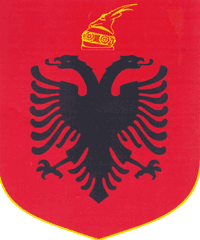 